Publicado en España el 03/01/2023 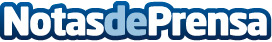 TiendaAzul Electrodomésticos mejora su servicio de atención al cliente y su sistema de envíoPara fortalecer su vínculo con la sociedad, y seguir prestando un servicio de calidad, TiendaAzul ha realizado esfuerzos notables por mejorar la atención al cliente y el sistema de envíos durante el pasado año 2022Datos de contacto:TiendaAzul Electrodomésticos Baratos93 164 16 31Nota de prensa publicada en: https://www.notasdeprensa.es/tiendaazul-electrodomesticos-mejora-su_1 Categorias: Interiorismo Gastronomía Recursos humanos Consumo Hogar Electrodomésticos http://www.notasdeprensa.es